                                                      УКРАЇНА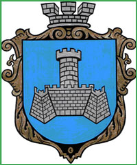 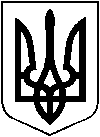 ХМІЛЬНИЦЬКА МІСЬКА РАДАВінницької областіВИКОНАВЧИЙ КОМІТЕТ РІШЕННЯвід “_____” _________________    2018р.                                                                     № ______      м. ХмільникРозглянувши заяви громадян щодо присвоєння та зміни поштових адрес об’єктам нерухомого майна, відповідно до Порядку присвоєння та зміни поштових адрес об’єктам нерухомого майна, встановлення та утримання будинкових знаків в м. Хмільнику, затвердженого рішенням виконавчого комітету міської ради від р. № 139, та Інструкції про порядок проведення технічної інвентаризації об’єктів нерухомого майна, затвердженої наказом Держбуду України від 24.05.2001 № 127 (із змінами та доповненнями),  керуючись підпунктом 10 пункту «б» ст. 30, ст. 59 Закону України «Про місцеве самоврядування в Україні», виконавчий комітет міської радиВ И Р І Ш И В :1. Змінити адреси квартир в багатопоперховому житловому будинку по вул. Привокзальній 40 в звязку із виявленням квартир з однаковим номером:2. Змінити адресу земельній ділянці площею 0,0998 га кадастровий номер 0510900000:00:003:1400 (Витяг з Державного реєстру речових прав на нерухоме майно про реєстрацію права власності від 04.06.2018 року, індексний номер 126171833), що належить гр. Шмалю Володимиру Павловичу, з вул. Тичини, 31  на вул. Бондарчука, 1А, в звязку із поділом земельної ділянки.Підстава заява гр. Шмаль В.П. від 03.07.2018 року. 3. Змінити адресу житловому будинку з господарськими будівлями та спорудами та земельній ділянці площею 0,0666 га кадастровий номер 0510900000:00:004:0466 (Договір купівлі-продажу житлового будинку від 26.08.2015 року р/№ 1145,  договір купівлі-продажу земельної ділянки від 26.08.2015 року, р/№1143), що належать гр. Шмаль Ірині Степанівні, з вул. Чайковського, 46 на вул. Чайковського, 48, в звязку із виявленням двох житлових будинків з однаковою адресою.Підстава заява гр. Шмаль І.С. від 07.06.2018 року.4. Змінити адресу житловому будинку з господарськими будівлями та спорудами та земельним ділянкам площею 0,0274 га кадастровий номер 0510900000:00:003:1463, площею 0,0389 га кадастровий номер 0510900000:00:003:1462 (свідоцтво про право особистої власності на домоволодіння від 11.03.1985 року, витяг з Державного реєстру речових прав на нерухоме майно про реєстрацію права власності від 09.03.2018 року індексний номер 116576211, витяг з Державного реєстру речових прав на нерухоме майно про реєстрацію права власності від 09.03.2018 року індексний номер  116576211, витяг з державного реєстру речових прав на нерухоме майно про реєстрацію права власності від 19.01.2018 року індексний номер  111126696 ), що належать гр. Цвілик Федору Василовичу, з вул. Слобідська, 14 на вул. Слобідська, 14А, в звязку із виявленням двох житлових будинків з однаковою адресою.Підстава заява гр. Цвілик Ф.В. від 03.07.2018 року.5. Змінити адресу житловому будинку з господарськими будівлями та спорудами та земельній ділянці площею 0,1000 га кадастровий номер 0510900000:00:002:0673 (Договір купівлі-продажу від 25.09.1984 року,  Державний акт на право власності на земельну ділянку від 31.03.2011 року  серія ЯЛ №425184), що належать гр. Андрощуку Петру Васильвичу, з вул. Лермонтова, 33 на вул. Лермонтова, 29, в звязку із виявленням двох житлових будинків з однаковою адресою.Підстава заява гр. Андрощука П.В. від 13.06.2018 року.6. Присвоїти адреси обєктам нерухомого майна, які перебувають на балансі Комунального підприємства "Хмільникводоканал", а саме:7. Присвоїти вбудованому приміщенню  банку, що належать Акціонерному товариству "Райффайзен Банк Аваль" на підставі Свідоцтва про право власності від 15.12.2010 року, окрему адресу - м. Хмільник, проспект Свободи, 13,  приміщення 106 (13/106)Підстава: заява АТ "Райффайзен Банк Аваль" від 13.06.2018 року.8. Рекомендувати заявникам:- звернутися до суб’єкта господарювання, у складі якого працюють відповідальні виконавці окремих видів робіт ( послуг), пов’язаних зі створенням об’єктів архітектури, які мають відповідний кваліфікаційний сертифікат  для внесення змін до технічної документації зазначених вище об'єктів нерухомого майна; - звернутися до Центру надання адміністративних послуг м. Хмільника з метою внесення відомостей до Державного реєстру речових прав на нерухоме майно та Реєстру прав власності на  нерухоме майно;- звернутися до відділу ведення реєстру територіальної громади міської ради для перереєстрація місця проживання.9. Контроль за виконанням цього рішення покласти на заступника міського голови з питань діяльності виконавчих органів  міської ради згідно з розподілом обов’язків. Міський голова                                                   С.Б. Редчик  Лист погодження до проекту рішення виконавчого комітету Хмільницької міської ради «Про зміну поштової адреси об’єктам нерухомого майна в м.Хмільнику»	Виконавець:Начальник служби містобудівного кадастру управління містобудування та архітектури міської радиОлійник О.А.                                                                                            _________________________Погоджено:Керуючий справами виконкому міської радиМаташ С.П.                                                                                                _______________________                         Начальник  управління містобудування та архітектури міської радиголовний архітектор міста Загниборода   М.М.                                                                                  ________________________Начальник юридичного відділуміської ради Буликова Н.А.                                                                                          ________________________Про присвоєння та зміну поштових адрес об’єктам нерухомого майна в м.Хмільнику  Інформація про користувача (власника) квартириНова адреса, вул. №Попередня адресаМаліновська Н.П.вул. Привокзальна, 40 кв. 1вул. Привокзальна, 40 кв. 1Король М.М.вул. Привокзальна, 40 кв. 2вул. Привокзальна, 40 кв. 2Поліщук І.В.вул. Привокзальна, 40 кв. 3вул. Привокзальна, 40 кв. 3Павельчук Т.А.вул. Привокзальна, 40 кв. 4вул. Привокзальна, 40 кв. 4Руденко Т.І.вул. Привокзальна, 40 кв. 5вул. Привокзальна, 40 кв. 5Калужіна З.І.вул. Привокзальна, 40 кв. 6вул. Привокзальна, 40 кв. 1Фурман Г.Є.вул. Привокзальна, 40 кв. 7вул. Привокзальна, 40 кв. 4Хміль О.Н.вул. Привокзальна, 40 кв. 8вул. Привокзальна, 40 кв. 3№/№Назва обєкта нерухомого майнаАдреса1КНС №1вул. Тургєнева, 66а2КНС №3вул. 1 Травня, 1б3КНС №4вул. Комарова, 16а4ВНС №1вул. Комарова, 31а5ВНС №2вул. проспект Свободи, 7а6ВНС №3вул. Декабристів, 13а7ВНС №5вул. Пирогова, 2а